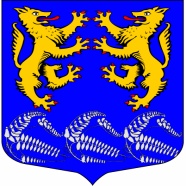 Муниципальное образование«ЛЕСКОЛОВСКОЕ СЕЛЬСКОЕ ПОСЕЛЕНИЕ»Всеволожского муниципального района Ленинградской областиАДМИНИСТРАЦИЯП О С Т А Н О В Л Е Н И Е   06.04.2023 г.    .                                     дер. Верхние Осельки					                             № 260В соответствии с ст. 39.11 Земельного кодекса Российской Федерации, руководствуясь Уставом муниципального образования «Лесколовское сельское поселение» Всеволожского муниципального района Ленинградской области, администрация муниципального образования «Лесколовское сельское поселение» Всеволожского муниципального района Ленинградской областиПОСТАНОВЛЯЕТ:Сектору муниципального имущества и землепользования администрации организовать и провести открытый по составу участников и форме подачи предложений о размере арендной платы аукцион на право заключения договора аренды сроком на 5 лет земельного участка общей площадью 252 кв.м, кадастровый номер: 47:07:0153001:5131, категория земель: земли населенных пунктов, вид разрешенного использования: объекты придорожного сервиса.Начальная цена аукциона 90000 (девяносто тысяч) рублей 00 копеек, равна рыночной стоимости годовой арендной платы за временное владение и пользование земельным участком в соответствии с отчетом, предоставленным ООО «Городская экспертиза».Задаток - 100 % рыночной стоимости годовой арендной платы.«Шаг аукциона» - 3 %  начальной цены аукциона.Сектору муниципального имущества и землепользования администрации:5.1. разработать документацию об аукционе;5.2. разместить документацию об аукционе на официальном сайте в сети «Интернет» - torgi.gov.ru.6. Опубликовать настоящее постановление в средствах массовой информации и разместить на официальном сайте администрации муниципального образования «Лесколовское сельское поселение» Всеволожского муниципального района Ленинградской области в сети «Интернет».7. Контроль  исполнения настоящего постановления оставляю за собой. Глава администрации                                                                                           А.А. СазоновО проведении торгов в форме аукциона на право заключения договора аренды земельного участка с кадастровым номером 47:07:0153001:5131